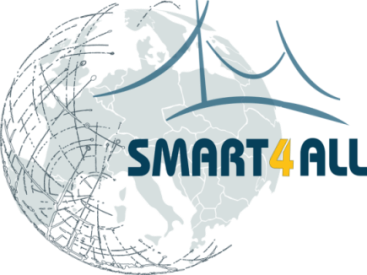 SMART4ALL3rd Open Call on Focused Technology Transfer ExperimentsSMART4ALL invites nominations for its 3rd FTTE Open Call. The Sub-Grants are part of the SMART4ALL programme which is supported by the European Union under Horizon 2020.About Focused Technology Transfer Experiments (FTTEs) Focused Technology Transfer Experiments (FTTEs) are novel short-term (9 months) experiments allowing for cross-border synergies that transfer knowledge and technology between academia and industry. FTTEs aim to accelerate product orient projects and offer guidance towards successful commercialization. Within this type of experiments, one party transfers to the receiving partner a specific HW or SW technology in order to enable improved product or processes. In FTTEs, two different entities from two different countries are involved: one Academic and one Industrial partner or two Industrial partners. The Industrial partner acts as the leading partner.FTTE proposals focus on domains that are not adequately represented in current Smart Anything Everywhere (SAE) projects and include:• Digitized Transport• Digitized Environment• Digitized Agriculture• Digitized AnythingSMART4ALL will select 4 Pathfinder Application Experiments (PAEs) following a selective process in this 3rd and last Open Call.Who can apply?Consortia composed of two different entities from two different countries including one Academic/Industrial partner who acts as a Technology Provider and an Industrial partner acting as a Technology Receiver. Αpplicant consortia shall include at least one member from one of the SEE countries (except Greece) or UkraineConsortia can include the following types of applicants:Universities or Academic InstitutionsSME and Slightly Bigger CompaniesTechnology Providers in generalFor this FTTE Open Call, one Academic/Industrial Technology Provider transfers a novel Hardware (HW) or Software (SW) technology to one Industrial Technology Receiving partner as an early-adopter. The partners shall apply together as a consortium through a simple application form. The consortium composition can be as follows:The leading partner must always have an Industrial partner status (SME or Slightly Bigger company).The eligible countries are: EU Member States (including the United Kingdom), H2020 Associated countries and any other South-East Europe countries not listed above and included in Annex A of the H2020 Work Programme.  Consortia including at least one member of the following South-East Europe countries (Albania, Bosnia and Herzegovina, Bulgaria, Croatia, Hungary, Kosovo, Moldova, Montenegro, North Macedonia, Romania, Slovakia, Slovenia and Serbia) or Ukraine will be prioritized and given 1 extra point to the overall score.Proposals must be cross-border and can be submitted by any of the afore-mentioned type of entities, but the participation of, at least, one SMEs/Slightly Bigger Companies is compulsory and should be the leader of the consortium.The applicants involved in the consortia can NOT include any SMART4ALL partners.Matchmaking & Partner ServiceFor seeking organization partners and matchmaking service please register to the SMART4ALL Marketplace and use the Matchmaking service, searching by application domain, type of partner, country or specific keyword.What are the Benefits? Get financial support of up to €80,000Establish new collaborationGet business, ethics, technology, funding development help from international lead experts Join novel coaching services How to Apply?Guide for Applicants and FAQs are available at SMART4ALL Application Κit (https://smart4all-project.eu/opencalls-apply-now) The FTTE proposal submission deadline is October 15th, 2022 at 17:00 CEST.About SMART4ALL projectSMART4ALL is funded by the EU program Horizon 2020 (Grant Agreement No. 872614) and aims to bring together a Digital Innovation Hub across Europe.  It comprises a consortium of 25 partners from 16 countries but aims to reach out many more. SMART4ALL Digital Innovation Hub builds capacity amongst European stakeholders via the development of selfsustained, cross-border experiments that transfer knowledge and technology between academia and industry. It targets customized low energy computing cyber-physical systems and the IoT and combines a set of unique characteristics that join together under a common vision different cultures, different policies, different geographical areas and different application domains.You may subscribe at SMART4ALL Newsletter (https://smart4all-project.eu/joinus/) for the latest news and announcements of next calls.   All regional and national organizations that are interested in following up Open Calls for funded experiments should stay tuned either by visiting the website http://www.smart4all-project.eu or by following the project on    page: https://www.linkedin.com/SMART4ALLH2020  group: https://www.linkedin.com/groups/12369183/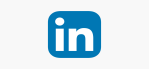  https://twitter.com/smart_4all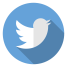   https://www.facebook.com/SMART4ALL.Project/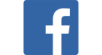    https://www.youtube.com/channel/SMART4ALL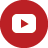 DeadlineOctober 15th, 2022 at 17:00 CESTOpen toUniversities/Academic Institutions, SME/Slightly Bigger Companies, Technology Providers in generalBenefitsMaximum funding per consortium: up to 80,000€ EU FundsRead morehttps://smart4all-project.eu/opencalls-apply-now/Submit applicationhttps://smart4all-3rd-ftte.fundingbox.com/ Technology ProviderTechnology ReceiverAcademicIndustrialIndustrialIndustrial